ДОГОВОР ХОЛОДНОГО ВОДОСНАБЖЕНИЯ ______________________г. Москва					                                                 _______________Государственное казенное учреждение города Москвы «Соцэнерго Департамента здравоохранения города Москвы» (сокращенное наименование: ГКУ «Соцэнерго»), именуемое в дальнейшем «Организация, осуществляющая холодное водоснабжение», ______________________________________________________ с одной стороны, и _____________________________________________________________________________________, именуемый (ая)  в дальнейшем «Абонент», с другой стороны, по отдельности, именуемые «Сторона», а при совместном упоминании – «Стороны», заключили настоящий Договор холодного водоснабжения (далее по тексту – «Договор») о нижеследующем.Предмет Договора	1.1. Организация, осуществляющая холодное водоснабжение, обязуется поставить   Абоненту  холодную воду с использованием закрытой системы холодного водоснабжения установленного качества (Приложение № 8 к настоящему договору) и в соответствии с законодательством Российской Федерации, в установленном объеме в соответствии 
с режимом ее поставки, определенном настоящим Договором (далее – поставка холодной воды), а Абонент обязуется вносить Организации, осуществляющей холодное водоснабжение, плату за поставленную холодную воду в сроки и в порядке,  установленные  законодательством  Российской  Федерации  и настоящим  Договором,  а  также  соблюдать иные требования, предусмотренные законодательством Российской Федерации и настоящим Договором.      1.2. Дата начала поставки холодной воды____________.               1.3. Местом исполнения обязательств Организации, осуществляющей холодное водоснабжение, по настоящему Договору, является место в сети холодного водоснабжения, находящееся на границе раздела балансовой принадлежности сетей холодного водоснабжения и эксплуатационной ответственности Сторон (точка подключения к сетям холодного водоснабжения).     1.4. Точка подключения к сети холодного водоснабжения определяется в подписанном Сторонами акте разграничения балансовой принадлежности сети холодного водоснабжения и эксплуатационной ответственности Сторон, который является неотъемлемой частью настоящего Договора (Приложение № 5 к настоящему Договору).          1.5.	Адрес точки подключения указан в Приложении № 1 к настоящему Договору.Общие положения2.1. Параметры жилого помещения Потребителя: общая площадь жилого помещения               44,60 м2, количество комнат ____ (далее - жилое помещение Абонента). Количество постоянно проживающих человек - ____, количество собственников _____ человек.2.2. Доставка платежных документов на оплату поставленной холодной воды
и уведомлений, предусмотренных Правилами предоставления коммунальных услуг собственникам и пользователям помещений в многоквартирных домах и жилых домов, утвержденными постановлением Правительства Российской Федерации от 6 мая 2011 г. 
№ 354 «О предоставлении коммунальных услуг собственникам и пользователям помещений в многоквартирных домах и жилых домов» (далее –
постановление Правительства Российской Федерации № 354), осуществляется по почтовому адресу: __________________________________________________________________________________________)Платежные документы на оплату поставленной холодной воды и уведомления, направленные по почте, считаются надлежащим образом доставленными в день доставки Абоненту (в соответствии со ст. 165.1 Гражданского кодекса Российской Федерации сообщения считаются доставленными и в тех случаях, если оно поступило Абоненту, но по обстоятельствам, зависящим от него, не было ему вручено или Абонент не ознакомился                с ним).2.3. Расчетным периодом для оплаты поставленной холодной воды является 
1 календарный месяц (далее – Расчетный период).Обязанности и права Сторон3.1. Организация, осуществляющая холодное водоснабжение, обязана:а) осуществлять поставку холодной воды Абоненту в необходимых для него объемах 
и надлежащего качества в соответствии с требованиями законодательства Российской Федерации и настоящего Договора (Приложение № 8 к настоящему Договору);б) производить расчет размера платы за поставленную холодную воду и его изменения в случаях и порядке, которые предусмотрены постановлением Правительства Российской Федерации № 354;Организация, осуществляющая холодное водоснабжение, в срок до 10 числа месяца, следующего за расчетным, оформляет и передает Абоненту единый платежный документ на сумму фактически потребленной в расчетном периоде холодной воды.в) принимать от Абонента показания приборов учета (далее – Приборы учета), сведения о которых приведены в Приложении № 3 к настоящему Договору, в том числе способами, допускающими возможность удаленной передачи сведений о показаниях Приборов учета (телефон, электронная почта, личная передача показаний Приборов учета), использовать, полученные до 25-го числа Расчетного периода показания Приборов учета при расчете размера платы за поставленную холодную воду, за тот Расчетный период, за который были сняты показания по форме Приложения № 4 к настоящему Договору, проводить проверки состояния указанных Приборов учета и достоверности предоставленных Абонентом сведений об их показаниях в порядке, предусмотренном пунктами 82-85(3) постановления Правительства Российской Федерации № 354 ;г) принимать в порядке и сроки, которые установлены постановлением Правительства Российской Федерации № 354, сообщения Абонента о факте поставки холодной воды ненадлежащего качества и (или) с перерывами, превышающими установленную продолжительность, организовывать и проводить проверку такого факта с составлением соответствующего акта проверки, а при наличии вреда, причиненного нарушением качества  поставленной холодной воды, - также акта, фиксирующего вред, причиненный жизни, здоровью или имуществу Абонента;д) обеспечить доставку Абоненту платежных документов на оплату поставленной холодной воды способом, определенным в пункте 2.2 настоящего договора;е) нести иные обязанности, предусмотренные законодательством Российской Федерации.3.2. Организация, осуществляющая холодное водоснабжение, имеет право:а) приостанавливать или ограничивать поставку холодной воды по основаниям 
и в порядке, которые установлены законодательством Российской Федерации;б) устанавливать количество Абонентов, проживающих (в том числе временно) 
в жилом помещении Абонента, в случае, если жилое помещение Абонента
не оборудовано индивидуальными приборами учета холодной воды, и составлять акт 
об установлении количества граждан, временно проживающих в жилом помещении, 
в порядке, предусмотренном пунктом 56(1) постановления Правительства Российской Федерации № 354.в) осуществлять иные права, предусмотренные законодательством Российской Федерации и настоящим Договором.3.3. Абонент обязан:а) своевременно и в полном объеме вносить Организации, осуществляющей холодное водоснабжение, плату за поставленную холодную воду в сроки и в порядке, которые установлены законодательством Российской Федерации.Абонент производит оплату потребленной холодной воды в срок до 25 числа месяца, следующего за расчетным.Датой оплаты считается дата поступления денежных средств на расчетный счет Организации, осуществляющей холодное водоснабжение. Порядок распределения денежных средств, поступающих на расчетный счет Организации, осуществляющей холодное водоснабжение, по Договору, урегулирован в Приложении № 6 к настоящему Договору.В случае неполучения документов для оплаты в срок до 10-го числа месяца, следующего за расчетным, Абонент уведомляет Организацию, осуществляющую холодное водоснабжение, о необходимости выдачи дубликатов платежных документов. В этом случае срок для оплаты продлевается на 30 календарных дней с момента отправки Организацией, осуществляющей холодное водоснабжение дубликатов документов.б) при обнаружении неисправностей, пожара и аварий внутридомовых инженерных систем (во внутриквартирном оборудовании), а также при обнаружении иных нарушений качества поставленной холодной воды немедленно сообщать о них в аварийно-диспетчерскую службу Организации, осуществляющей холодное водоснабжение (Приложение № 2 к настоящему Договору), а при наличии возможности – принимать все меры по устранению таких неисправностей, пожара и аварий;в) обеспечить оснащение жилого помещения приборами учета холодной воды, 
а также ввод в эксплуатацию установленного прибора учета, его надлежащую техническую эксплуатацию, сохранность и своевременность замены в порядке и сроки, которые установлены законодательством Российской Федерации, при наличии технической возможности для установки таких приборов учета;г) в случае выхода Прибора учета из строя (неисправности), в том числе не отображения Прибором учета результатов измерений, нарушения контрольных пломб 
и (или) знаков поверки, механического повреждения Прибора учета, превышения допустимой погрешности показаний Прибора учета, истечения межповерочного интервала поверки Прибора учета незамедлительно известить об этом Организацию, осуществляющую холодное водоснабжения, и сообщить показания Прибора учета на момент его выхода из строя (возникновения неисправности);д) в случае, если требуется проведение демонтажа Прибора учета, известить Организацию, осуществляющее холодное водоснабжения, не позднее чем за 2 рабочих дня до проведения соответствующих работ. Выполнять демонтаж Прибора учета, а также его последующий монтаж в присутствии представителей Организации, осуществляющей холодное водоснабжение, за исключением случаев, если такие представители не явились 
к сроку демонтажа Прибора учета, указанному в извещении;е) допускать представителя Организации, осуществляющей холодное водоснабжение, в жилое помещение Абонента для снятия показаний Приборов учета и распределителей, проверки их состояния, факта их наличия или отсутствия, а также достоверности переданных Абонентом сведений о показаниях таких Приборов учета и распределителей 
в порядке, установленном законодательством Российской Федерации с учетом 
Приложения № 7 к настоящему Договору;ж) информировать Организацию, осуществляющее холодное водоснабжение, способом, подтверждающим факт и дату получения такой информации, об увеличении 
или уменьшении числа граждан, проживающих (в том числе временно) в жилом помещении Абонента, в случае, если жилое помещение Абонента не оборудовано Прибором учета, 
не позднее 5 рабочих дней со дня произошедших изменений;з) возмещать Организации, осуществляющей холодное водоснабжение, расходы, связанные с введением ограничения, приостановлением и возобновлением поставки холодной воды, в размере, установленном законодательством Российской Федерации;и) не осуществлять действия, предусмотренные п. 35 постановления Правительства Российской Федерации № 354;к) нести иные обязанности, предусмотренные законодательством Российской Федерации.3.4. Абонент имеет право:а) получать в необходимых объемах холодную воду надлежащего качества;б) при наличии Прибора учета ежемесячно снимать его показания и передавать их Организации, осуществляющей холодное водоснабжение, или уполномоченному ею лицу;в) получать от Организации, осуществляющей холодное водоснабжение, сведения 
о правильности исчисления предъявленного к уплате размера платы за холодную воду, 
о наличии (отсутствии) задолженности или переплаты за холодную воду, о наличии оснований и правильности начисления Организацией, осуществляющей холодное водоснабжение, Абоненту неустоек (штрафов, пеней);г) требовать от Организации, осуществляющей холодное водоснабжение, изменения размера платы за холодную воду в случаях и порядке, которые установлены постановлением Правительства Российской Федерации № 354;д) привлекать для осуществления действий по установке, замене Приборов учета лиц, отвечающих требованиям, установленным законодательством Российской Федерации 
для осуществления таких действий;е) осуществлять иные права, предусмотренные законодательством Российской Федерации. Учет объема (количества) холодной воды,поставленной Абоненту4.1. Учет объема (количества) холодной воды, поставленной Абоненту, осуществляется с использованием Приборов учета в соответствии с требованиями законодательства Российской Федерации.К использованию допускаются Приборы учета утвержденного типа и прошедшие поверку в соответствии с требованиями законодательства Российской Федерации 
об обеспечении единства измерений.4.2. В отсутствие Приборов учета определение объема (количества) холодной воды, поставленной Абоненту, осуществляется в порядке, предусмотренном законодательством Российской Федерации.4.3. При определении объема (количества) холодной воды, поставленной Абоненту, показания Приборов учета, переданные Абонентом не позднее 25-го числа Расчетного периода, учитываются в Расчетном периоде в порядке, установленном законодательством Российской Федерации. Размер платы за холодную воду и порядок расчетов5.1. Размер платы за холодную воду рассчитывается в установленном законодательством Российской Федерации порядке по тарифам (ценам), устанавливаемым законодательством Российской Федерации о государственном регулировании цен (тарифов) (Приложение № 9 к настоящему Договору).5.2. Плата за поставленную холодную воду вносится Абонентом Организации, осуществляющей холодное водоснабжение, в порядке и сроки, которые установлены законодательством Российской Федерации, а также с учетом п. 3.3 Договора, Приложения № 6 к настоящему Договору.5.3. В случае подключения оборудования Абонента к инженерным системам, осуществленного с нарушением установленного порядка, и (или) несанкционированного вмешательства Абонента в работу Прибора учета, повлекшего искажение его показателей, Организация, осуществляющая холодное водоснабжение, производит перерасчет и (или) доначисление платы за холодную воду в порядке, предусмотренном постановлением Правительства Российской Федерации № 354.Ограничение, приостановление, возобновлениепоставки холодной воды6.1. Организация, осуществляющая холодное водоснабжение, осуществляет ограничение, приостановление, возобновление поставки холодной воды Абоненту
по основаниям и в порядке, которые предусмотрены законодательством Российской Федерации.6.2. Уведомление Абонента о введении ограничения или приостановлении поставки холодной воды осуществляется в порядке, сроки и способами, которые предусмотрены законодательством Российской Федерации.6.3. При ограничении поставки холодной воды Организация, осуществляющая холодное водоснабжение, временно уменьшает объем (количество) подачи Абоненту холодной воды и (или) вводит график поставки холодной воды в течение суток.При приостановлении поставки холодной воды Организация, осуществляющая холодное водоснабжение, временно прекращает ее предоставление Абоненту.6.4. Поставка холодной воды возобновляется в сроки, установленные законодательством Российской Федерации, при условии полного погашения Абонентом задолженности по оплате поставленной холодной воды и возмещения расходов Организации, осуществляющей холодное водоснабжение, связанных с введением ограничения, приостановлением и возобновлением поставки холодной воды, в порядке и размере, которые установлены законодательством Российской Федерации.Ответственность сторон7.1. Стороны несут ответственность за неисполнение или ненадлежащее исполнение обязательств по настоящему Договору в размере и порядке, которые установлены законодательством Российской Федерации.7.2. Организация, осуществляющая холодное водоснабжение, в соответствии 
с законодательством Российской Федерации несет ответственность за нарушение качества поставленной Абоненту холодной воды на границе балансовой принадлежности сетей холодного водоснабжения и эксплуатационной ответственности Сторон (Приложение № 5 к настоящему Договору).7.3. Абонент несет ответственность за невнесение, несвоевременное внесение платы за холодную воду и (или) внесение такой платы не в полном объеме в виде уплаты Организации, осуществляющей холодное водоснабжение, пени в размере, установленном законодательством Российской Федерации.8. Порядок разрешения споров8.1. Споры, вытекающие из настоящего Договора, подлежат рассмотрению в порядке, установленном законодательством Российской Федерации.9. Действие, изменение и расторжение Договора9.1. Настоящий Договор вступает в силу с даты его подписания Сторонами, и действует по ___________________включительно. Договор считается ежегодно пролонгированным на тех же условиях на следующий календарный год, если не менее чем за 30 календарных дней до окончания срока действия Договора ни одна из Сторон не заявит другой Стороне о его прекращении, изменении или заключении Договора на иных условиях.9.2. Настоящий Договор может быть изменен или досрочно расторгнут по основаниям и в порядке, которые предусмотрены законодательством Российской Федерации.9.3. Настоящий Договор заключен в соответствии с положениями федеральных законов и иных нормативно-правовых актов Российской Федерации. В случае принятия после заключения настоящего договора федеральных законов и (или) нормативно-правовых актов Российской Федерации, устанавливающих иные правила, обязательные для сторон, указанные акты подлежат применению со дня их вступления в законную силу (если федеральным законом и (или) нормативно-правовым актом Российской Федерации 
не установлен иной срок) без внесения изменений в настоящий Договор.9.4. Информация об изменении условий настоящего Договора доводится до сведения Абонента способами, предусмотренными пунктом 2.2 настоящего Договора.По согласованию Сторон такие изменения могут быть оформлены дополнительными соглашениями к настоящему Договору, подписываемыми Сторонами 
или уполномоченными представителями Сторон.9.5. Обработка персональных данных Абоненту, за исключением указанных в пункте 6 постановления Правительства Российской Федерации № 354, осуществляется Организацией, осуществляющей холодное водоснабжение, в соответствии с Федеральным законом от 27.07.2006 № 152-ФЗ «О персональных данных». Абонент дает согласие на обработку персональных данных (в том числе фамилии, имени, отчества (при наличии), даты и места рождения, места жительства (регистрации), паспортных данных) в соответствии с указанным Федеральным законом.10. Заключительные положения10.1. По вопросам, прямо не урегулированным настоящим Договором, Стороны руководствуются законодательством Российской Федерации.Адреса и платежные реквизиты сторонОрганизация, осуществляющая холодное водоснабжение:ГКУ «Соцэнерго»Адрес местонахождения: 125047, г. Москва, ул. Миусская 2-я, д. 1/10, стр. 1УФК по г. Москве (ГКУ «Соцэнерго»  л/с 04732226690)Расчетный счет 03100643000000017300в ГУ БАНКА РОССИИ ПО ЦФО//УФК ПО Г. МОСКВЕ г Москва кор/с 40102810545370000003БИК 004525988  ОГРН 1027700149267, ИНН 7719253518, КПП 771001001Телефон / Факс: 8 (499) 650-84-50E-mail: socenergo@zdrav.mos.ruАдрес для переписки: 125047, г. Москва, ул. Миусская 2-я, д. 1/10, стр. 1Абонент:_______________________________________________________________________________________________________________________________________________________________________________________________________________________________________Приложения, являющиеся неотъемлемой частью Договора:Приложение № 1 – Реестр точек подключения.Приложение № 2 – Перечень ответственных исполнителей Сторон. Приложение № 3 – Сведения о приборах учета (узлах учета).Приложение № 4 – Справка о количестве холодной воды. Форма.Приложение № 5 – Акт разграничения балансовой принадлежности сетей холодного водоснабжения и эксплуатационной ответственности Сторон.Приложение № 6– Порядок распределения денежных средств, поступающих на расчетный счет Организации, осуществляющей холодное водоснабжение.Приложение № 7–Порядок обеспечения Абонентом доступа Организации, осуществляющей холодное водоснабжение, к сетям холодного водоснабжения, местам отбора проб холодной воды и приборам учета (узлам учета).Приложение № 8– Порядок контроля качества холодной воды.Приложение № 9 – Сведения о подключенной нагрузке, в пределах которой обеспечивается подача холодного водоснабжения Абоненту.Подписи сторонПриложение № 1к Договору холодного водоснабженияРеестр точек подключенияПриложение № 2к Договору холодного водоснабженияПеречень ответственных исполнителей Сторон Организация, осуществляющая холодное водоснабжение:Вопросы качества холодной воды, отключений на профилактический ремонт, оперативных отключений переключений:САЦ ГКУ «Соцэнерго», телефон: 8 (495) 662-69-30;2. Вопросы порядка выставления платежей, сверки расчетов:телефон 8 (499) 650-84-50 (доб. 1142).Абонент:_____________________________________________________________________________________________________________________________________________________________________________________________________________________________Приложение № 3к Договору т холодного водоснабженияАбонент: СВЕДЕНИЯо приборах учета (узлах учета)ФОРМАПриложение № 4к Договору холодного водоснабженияАбонента:	Адрес Абонента	_________________________________________________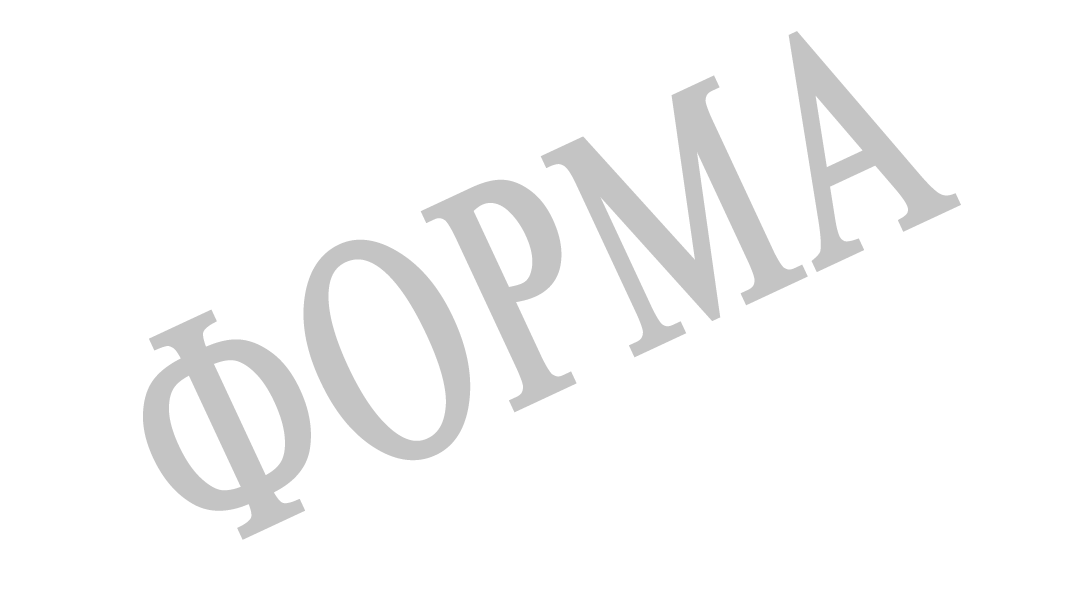 Приложение № 5к Договору холодного водоснабженияАкт разграничения балансовой принадлежности сетей холодного водоснабжения и эксплуатационной ответственности сторонГосударственное казенное учреждение города Москвы «Соцэнерго Департамента здравоохранения города Москвы» (сокращенное наименование: ГКУ «Соцэнерго»), именуемое в дальнейшем «Организация, осуществляющая холодное водоснабжение», ____________________________________________________________________________________________________________________________________________________, с одной стороны и  ____________________________________________________________________________________________________________________________________________________________________________________________________________________________________________________________________________), именуемый в дальнейшем «Абонент», составили настоящий акт о том, что границей раздела балансовой принадлежности по водопроводным сетям и эксплуатационной ответственности сторон между Организацией, осуществляющей холодное водоснабжение - и Абонентом является наружная сторона стены здания.Схемаприсоединения Абонента.Приложение № 6к Договору холодного водоснабженияПорядок распределения денежных средств, поступающих на расчетный счет Организации, осуществляющей холодное водоснабжение.Средства, поступающие от Абонента, учитываются Организацией, осуществляющей холодное водоснабжение, в соответствии с информацией о периоде, за который производится платеж, указанной в платежном документе. 	Если сумма распределенных в установленном в абз. 1 настоящего пункта порядке денежных средств превышает стоимость потребленной Абонентом в расчетном периоде холодной воды, Организация, осуществляющая холодное водоснабжение, засчитывает ее в счет исполнения обязательства, срок исполнения которого наступил ранее (начиная с самого раннего по дате возникновения), а при отсутствии у Абонента задолженности – в счет оплаты будущих расчетных периодов.	 2. В случае отсутствия указания в платежных документах периода, за который производится платеж, поступившие в текущем расчетном периоде денежные средства учитываются в счет оплаты за предыдущий расчетный период, ближайший к дате оплатыПриложение № 7к Договору холодного водоснабженияПорядок обеспечения Абонентом доступа Организации, осуществляющей холодное водоснабжение, к сетям холодного водоснабжения, местам отбора проб холодной воды и приборам учета (узлам учета)Абонент обязан обеспечить доступ представителям Организации, осуществляющей холодное водоснабжение, или по ее указанию представителям иной организации к сетям холодного водоснабжения, приборам учета (узлам учета), местам отбора проб холодной воды, находящимся в границах его эксплуатационной ответственности, в целях:- проверки исправности ПУ, сохранности контрольных пломб, снятия показаний ПУ и контроля за снятыми Абонентом показаниями ПУ;- опломбирования ПУ;- определения качества поданной (полученной) холодной воды путем отбора проб;- обслуживания сетей холодного водоснабжения и оборудования, находящихся в границах эксплуатационной ответственности Организации, осуществляющей холодное водоснабжение.Абонент извещается о проведении проверки ПУ, их показаний, проверки сохранности контрольных пломб, о проведении процедуры определения качества поданной (полученной) холодной воды в порядке, установленном постановлением Правительства Российской Федерации № 354.Уполномоченные представители Организации, осуществляющей холодное водоснабжение, или представители иной организации допускаются к сетям холодного водоснабжения, приборам учета (узлам учета), местам отбора проб при наличии служебного удостоверения (доверенности).В случае отказа в допуске Организации, осуществляющей холодное водоснабжение, или представителей иной организации к приборам учета (узлам учета) такие ПУ признаются неисправными. В таком случае применяется способ определения количества поданной (полученной) холодной воды за расчетный период в соответствии с 
п. 4.2 настоящего Договора.Приложение № 8к Договору холодного водоснабженияПорядок контроля качества холодной водыКачество поставляемой холодной воды должно соответствовать действующим санитарным нормам и правилам.Температура холодной воды не ниже 60 °C и не выше 75 °CКонтроль качества подаваемой холодной воды осуществляется:- по инициативе и за счет Абонента;- на основании программы производственного контроля качества холодной воды Организации, осуществляющей холодное водоснабжение;- при осуществлении федерального государственного санитарно-эпидемиологического контроля уполномоченным территориальным органом федерального органа исполнительной власти.Контроль качества холодной воды, подаваемой Абоненту с использованием систем холодного водоснабжения, включает в себя отбор проб воды, проведение лабораторных исследований и испытаний на соответствие холодной воды установленным требованиям.Отбор проб холодной воды производится с участием представителей Организации, осуществляющей холодное водоснабжение, и Абонента.Приложение № 9к Договору холодного водоснабженияАбонент:                                                                                                                   Сведения об объемах, в пределах которых обеспечивается подача холодной воды АбонентуОрганизация, осуществляющая
холодное водоснабжениеАбонент________________/ /_________________/ / подпись	м.п.ФИОподпись                                   и.о. фамилия№ п/пАдрес точки поставкиАдрес объекта водоснабжения № ЦТП, ИТП, ТП, камеры (присоединение)Адрес объекта водоснабжения (строения Абонента)1Организация, осуществляющая холодное водоснабжениеАбонент________________/ /__________________/ / подпись	м.п.        ФИОподпись                                   и.о. фамилияОрганизация, осуществляющая холодное водоснабжениеАбонент________________/ /________________/ / № п/п№ ЦТП (ИТП)Адрес АбонентаМесто расположения ПУПоказания ПУ на начало подачи холодной водыПоказания ПУ на начало подачи холодной водыДата очередной поверкиДата поверкиДата опломбированияДиаметр водопроводной сети (миллиметров)Марка и заводской номер ПУНаименование прибора учета, тип прибора№ п/п№ ЦТП (ИТП)Адрес АбонентаМесто расположения ПУподающий трубопроводобратный трубопроводДата очередной поверкиДата поверкиДата опломбированияДиаметр водопроводной сети (миллиметров)Марка и заводской номер ПУНаименование прибора учета, тип прибора123456789101112-----------Организация, осуществляющая холодное водоснабжениеОрганизация, осуществляющая холодное водоснабжениеОрганизация, осуществляющая холодное водоснабжениеАбонентАбонент_____________  / /_____________  / /___________________/ / ___________________/ / подпись                   ФИОм.п.подпись                   ФИОм.п.подпись                                   и.о. фамилияподпись                                   и.о. фамилияСправка о количестве холодной воды за  20___  Показания приборов учетаПоказания приборов учетаПоказания приборов учетаПоказания приборов учетаПоказания приборов учетаПоказания приборов учетаПоказания приборов учета№ВидЕд.На дату началаНа дату началаНа дату началаНа дату началаНа дату окончанияНа дату окончанияНа дату окончанияРасчетп/пнагрузкиизм.расчетного периодарасчетного периодарасчетного периодарасчетного периодарасчетного периодарасчетного периодарасчетного периоданедоработки01______20_____01______20_____01______20_____01______20_________ _____ 20_______ _____ 20_______ _____ 20___12344556678Холодное водоснабжение:тип прибора(дата)(дата)(подпись)(подпись)Примечание: 1. Столбцы № 1-7 заполняются Абонентом.Примечание: 1. Столбцы № 1-7 заполняются Абонентом.Примечание: 1. Столбцы № 1-7 заполняются Абонентом.Примечание: 1. Столбцы № 1-7 заполняются Абонентом.Примечание: 1. Столбцы № 1-7 заполняются Абонентом.Примечание: 1. Столбцы № 1-7 заполняются Абонентом.Примечание: 1. Столбцы № 1-7 заполняются Абонентом.Примечание: 1. Столбцы № 1-7 заполняются Абонентом.Примечание: 1. Столбцы № 1-7 заполняются Абонентом.Примечание: 1. Столбцы № 1-7 заполняются Абонентом.                       2. Столбец № 8 заполняется Организацией, осуществляющей холодное водоснабжение.                       2. Столбец № 8 заполняется Организацией, осуществляющей холодное водоснабжение.                       2. Столбец № 8 заполняется Организацией, осуществляющей холодное водоснабжение.                       2. Столбец № 8 заполняется Организацией, осуществляющей холодное водоснабжение.                       2. Столбец № 8 заполняется Организацией, осуществляющей холодное водоснабжение.                       2. Столбец № 8 заполняется Организацией, осуществляющей холодное водоснабжение.                       2. Столбец № 8 заполняется Организацией, осуществляющей холодное водоснабжение.                       2. Столбец № 8 заполняется Организацией, осуществляющей холодное водоснабжение.                       2. Столбец № 8 заполняется Организацией, осуществляющей холодное водоснабжение.                       2. Столбец № 8 заполняется Организацией, осуществляющей холодное водоснабжение.Организация, осуществляющая холодное водоснабжениеАбонент________________/ С.А. Николаев /________________/ З.И. Стругалева /        подпись         подпись                        Ф.И.О                              М.П.Организация, осуществляющая холодное водоснабжениеАбонент________________/ /__________________//подпись  м.п.                    ФИОподпись                                   и.о. фамилияОрганизация, осуществляющая холодное водоснабжениеАбонент________________/ /__________________/ /подпись      м.п.                ФИОподпись                                   и.о. фамилияОрганизация, осуществляющая холодное водоснабжениеАбонент________________/ /________________/ /подпись        м.п.              ФИОподпись                                   и.о. фамилия№ п/пАдрес подключенияНаименование Абонента (пользователя)Норматив потребления холодной воды воды м3/мес. на одного человекаОбъем подачи холодной воды в год на одного человека№ п/пАдрес подключенияНаименование Абонента (пользователя)Норматив потребления холодной воды воды м3/мес. на одного человекам3123451Организация, осуществляющая холодное водоснабжениеОрганизация, осуществляющая холодное водоснабжениеОрганизация, осуществляющая холодное водоснабжениеАбонентАбонент_____________  / /_____________  / /_____________________/ /_____________________/ /подпись         м.п.       ФИОподпись         м.п.       ФИОподпись                                   и.о. фамилияподпись                                   и.о. фамилия